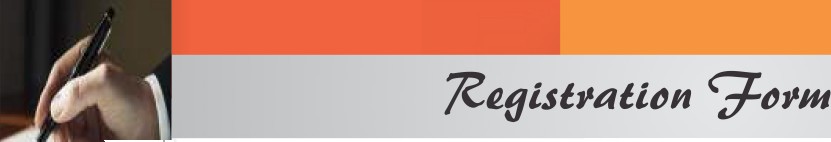 Participant Information 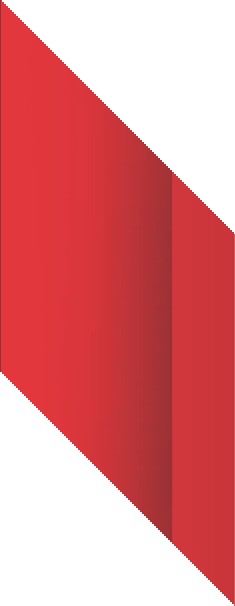                               Please complete and return by e-mail, regular mail or fax.Please note that the name and title you give here will be printed on participants’ list and on certificates.Title:  		                                                                                                             Full Name:  		 Organization: ________________________________________Designation  	Address:			 /Zip code: 		Country  	Telephone: 	Cell 	Fax  	Email (Official) 	Email (Personal)  	Conference/Training/Workshop fee:Events fee include registration, tea/coffee, lunch, materials and Certificate.                         Additional InstructionsPayment Information Registration forms must be accompanied by full payment in order to be processed.FuII payment is due on registrationRegistration will not be confirmed until full payment has receivedConfirmation Please allow 3 days for e-mail confirmation of your registration.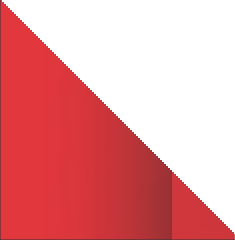 Date:  	Signature:  	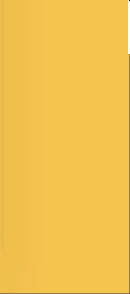 Event/Training/WorkshopCountryFeeAfrican Islamic Finance SummitApril 17 – 18, 2018Dar - es- Salam, Tanzania595 USDPost event Two Days Workshop on Takaful and Islamic Microfinance. April 19 – 20, 2018Dar- es- Salam, Tanzania595 USDForum + WorkshopForum + WorkshopForum + Workshop1,190/- USD (4 Days)